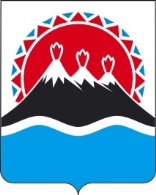 УСТЬ-БОЛЬШЕРЕЦКАЯ 
ТЕРРИТОРИАЛЬНАЯ ИЗБИРАТЕЛЬНАЯ КОМИССИЯ
ПОСТАНОВЛЕНИЕс.Усть-Большерецк

Об изменении в составе участковой избирательной комиссии избирательного участка №138
	Руководствуясь Постановлением  Избирательной комиссии Камчатского края от 06.12.2017 №19/124 «О порядке формирования резерва составов участковых избирательных комиссий Камчатского края», Усть-Большерецкая территориальная избирательная комиссияп о с т а н о в л я е т:
Назначить из резерва участковой избирательной комиссии с 31.01.2018 в состав участковой избирательной комиссии избирательного участка №138 членов комиссии с правом решающего голоса:Перепелица Александра Григорьевича, 1965 года рождения, образование среднее специальное, место жительства п. Озерновский, пенсионера, выдвинутую собранием избирателей по месту жительства. Опыт работы в проведении избирательных кампаний  имеет;Сидякину Татьяну Даниловну, 1961 года рождения, образование высшее, место жительства п. Озерновский, паспортиста Администрации Озерновского городского поселения, выдвинутую собранием избирателей по месту работы. Опыт работы в проведении избирательных кампаний  имеет2. Опубликовать настоящее постановление в газете «Ударник».3. Выдать Перепелица Александру Григорьевичу и Сидякиной Татьяне Даниловне удостоверение члена участковой избирательной комиссии избирательного участка №138 установленного образца. 4. Контроль за выполнением настоящего постановления возложить на секретаря Усть-Большерецкой территориальной избирательной комиссии Н.Н. Бокову.ПредседательУсть-Большерецкой территориальнойизбирательной комиссии	Л.Н. УтенышеваСекретарьУсть-Большерецкой территориальнойизбирательной комиссии	Н.Н. Бокова«30»января2018г№53/272